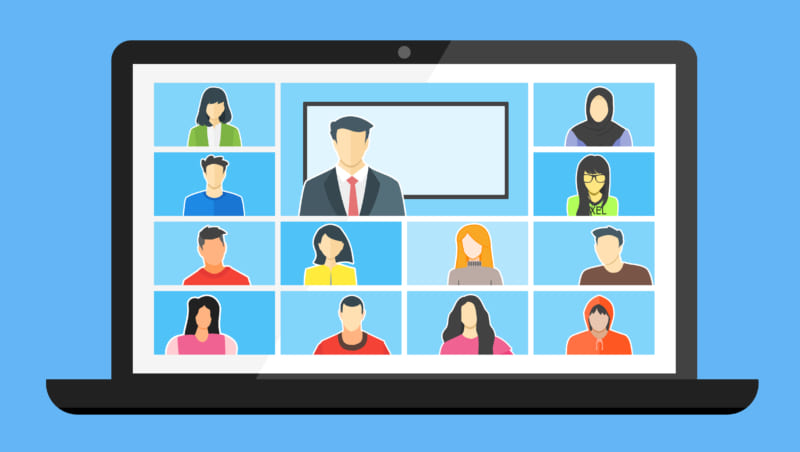 定員となり次第、締め切りとさせて頂きます日本うつ病リワーク協会　医療従事者向け研修会申込書※申込書を受理後、受講者向け研修会のご案内をeメールにて連絡いたします。案内がない場合は受け付け出来ていない場合がありますので以下事務局あて連絡ください。極力メールでお申込みいただけますと幸いです。郵送にてお申込の方は、以下の宛先までお送り下さい。〒100-0004 東京都千代田区大手町2-2-1 新大手町ビル地下1F　東京リワーク研究所内一般社団法人　日本うつ病リワーク協会　事務局　担当：江島Tel 03-6281-8480  Fax 03-6262-2984研修コース医療従事者向け研修会　専門コース開催日時2023/12/2（土）、　3日(日)　各10:00～16:00（9:30～ZOOM入室開始）方  法ZOOMを利用したWeb開催対象者・これまでに基礎コースまたは実践コースを受講した日本うつ病リワーク協会の会員の方内　容（社）日本うつ病リワーク協会理事、研修委員等と日頃リワークの実務に携わるコ・メディカルスタッフによる講義動画をZOOMで放映し、ブレイクアウトルーム機能を用いグループワークも開催致します。リワークプログラムにとって重要なこと施設認定制度について、認定施設の紹介プログラム上で起こるアクシデントを治療的に活かすにはプログラム運営上必要な連携の取り方（企業、家族、主治医、他院受け入れなど）疾患ごとの特徴とかかわり方のポイント（時期によるポイント、各疾患・症状など）発達障害に関して（個別対応方法・プログラムのポイントなど）リワークプログラムにおいて困難に感じやすい事象経営・運営に関して（集患方法、スタッフのマネジメントなど）スタッフ認定制度、専門スタッフ、認定スタッフの役割グループディスカッション定　員3０名※尚、お申し込みが10名未満となった場合、開催を延期する場合がございます。ご承知おきください。FAX/郵送　申込書宛先：一般社団法人　日本うつ病リワーク協会FAX：03-6262-2984医療機関名医療機関住所〒						TEL：						FAX：〒						TEL：						FAX：〒						TEL：						FAX：氏名（フリガナ）職種/役職連絡先TEL：					E-mail：TEL：					E-mail：TEL：					E-mail：参加希望コース202３/12/2　（土）、　3（日）専門コース202３/12/2　（土）、　3（日）専門コース202３/12/2　（土）、　3（日）専門コース研修会で聞きたいこと研修会で聞きたいこと研修会で聞きたいこと研修会で聞きたいこと